    Официальное издание (бюллетень) Администрации Травковского сельского поселения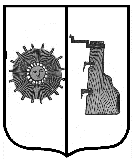 Уважаемые жители и гости Травковского сельского поселения!        В целях информационного обеспечения граждан о деятельности органов власти, а так же развития общественного самоуправления (повышение активности и ответственности населения в разрешении вопросов территории). Администрация Травковского сельского поселения приняла решение о системном выпуске периодического печатного издания - бюллетеня «Официальный вестник Травковского сельского поселения». В данных публикациях Вы вправе так же участвовать: задавать вопросы, предлагать их решения, получать интересующую Вас информацию.Контактный телефон:  (8-816-64) 958- 41. Приглашаем к сотрудничеству!______________________Российская Федерация Новгородская область Боровичский районАДМИНИСТРАЦИЯ ТРАВКОВСКОГО СЕЛЬСКОГО ПОСЕЛЕНИЯПОСТАНОВЛЕНИЕ от 24.10.2022г.  № 59 п. ТравковоОб утверждении перечня муниципальных программТравковского сельского поселенияВ соответствии с постановлением Администрации Травковского сельского поселения от 25.10.2013г. № 55 «Об утверждении Порядка принятия решений о разработке муниципальных программ Травковского сельского поселения, их формирования и реализации, Порядка проведения оценки эффективности реализации муниципальных целевых программ» Администрация Травковского сельского поселения   ПОСТАНОВЛЯЕТ: 	1. Утвердить прилагаемый перечень муниципальных программ Травковского сельского поселения.2. Опубликовать постановление в бюллетене «Официальный вестник Травковского сельского поселения» и разместить на официальном сайте Администрации Травковского сельского поселения.Глава сельского поселения                                                     Я. Н. Орлова	Утвержден       постановлением Администрации       сельского поселения       от 24.10.2022г.  № 59переченьмуниципальных программ Травковского сельского поселения_______________                                                                                       Утвержден       постановлением Администрации       сельского поселения       от 02.08.2022г.  № 47переченьмуниципальных программ Травковского сельского поселения________________________________ПРОКУРАТУРА ИНФОРМИРУЕТ:В Боровичах мужчина осуждён за тайное хищение чужого имущества с незаконным проникновением в помещение и причинением значительного ущербаБоровичский районный суд с участием работника Боровичской межрайонной прокуратуры вынес приговор в отношении ранее судимого местного жителя. Мужчина, воспользовался тем, что за его преступными действиями никто не наблюдает, совершил кражу колес, шин, колесных дисков и ключей от гаража, чем причинил ущерб гражданке на сумму 34 000 рублей. Суд признал его виновным, назначил наказание в виде лишения свободы сроком 2 года условно.В Боровичах мужчина осуждён за повторное управление автомобиля в нетрезвом видеБоровичский районный суд с участием работника Боровичской межрайонной прокуратуры вынес приговор в отношении ранее не судимого местного жителя. Ранее, мужчина привлекался за подобное деяние к административной ответственности, однако, совершил его вновь. Он признан виновным, назначено наказание в виде обязательных работ на срок 240 часов с лишением права заниматься деятельностью, связанной с управлением транспортными средствами на срок 2 года.В Боровичах мужчина осуждён за тайное хищение чужого имуществаБоровичский районный суд с участием работника Боровичской межрайонной прокуратуры вынес приговор в отношении ранее судимого местного жителя. Мужчина, воспользовался тем, что за его преступными действиями никто не наблюдает, совершил кражу металлических изделий, чем причинил ущерб гражданке на сумму 4 072,50 рублей. Суд признал его виновным, назначил наказание в виде исправительных работ сроком на 8 месяцев с удержанием 5% заработной платы в доход государства.В Боровичах женщина осуждена за неуплату алиментовБоровичский районный суд с участием работника Боровичской межрайонной прокуратуры вынес приговор в отношении ранее судимой местной жительницы. Женщина ранее привлекалась к административной ответственности за неуплату алиментов на свою несовершеннолетнею дочь, однако продолжила без уважительных причин не выплачивать алименты. Гражданка признана виновной, ей назначено наказание в виде 5 месяцев исправительных работ с удержанием 10% заработной платы в доход государства.В Боровичах мужчина осуждён за повторное управление автомобиля в нетрезвом видеБоровичский районный суд с участием работника Боровичской межрайонной прокуратуры вынес приговор в отношении ранее не судимого местного жителя. Ранее, мужчина привлекался за подобное деяние к административной ответственности, однако, совершил его вновь. Он признан виновным, назначено наказание в виде ограничения свободы  на срок 1 год 6месяцев с лишением права заниматься деятельностью, связанной с управлением транспортными средствами на срок 1 год 6 месяцев.В Боровичах мужчина осуждён за тайное хищение чужого имуществаБоровичский районный суд с участием работника Боровичской межрайонной прокуратуры вынес приговор в отношении ранее судимого местного жителя. Мужчина, воспользовался тем, что за его преступными действиями никто не наблюдает, совершил кражу продуктов питания и средств личной гигиены в двух сетевых магазинах, чем причинил ущерб: АО «Дикси Юг» на сумму 5858,83 рублей, ООО «Раскат» на сумму 4955,84 рублей. Суд признал его виновным, назначил наказание в виде лишения свободы сроком на 1годВ Боровичах мужчина осуждён за повторное управление автомобиля в нетрезвом видеБоровичский районный суд с участием работника Боровичской межрайонной прокуратуры вынес приговор в отношении ранее судимого местного жителя. Ранее, мужчина привлекался за подобное деяние к уголовной ответственности, однако, совершил его вновь. Он признан виновным, назначено наказание в виде лишения свободы  на срок 6месяцев с лишением права заниматься деятельностью, связанной с управлением транспортными средствами на срок 3 год 6 месяцев.В Боровичах мужчина осуждён за неуплату алиментовБоровичский районный суд с участием работника Боровичской межрайонной прокуратуры вынес приговор в отношении ранее не судимого местного жителя. Мужчина ранее привлекался к административной ответственности за неуплату алиментов на несовершеннолетнего ребенка, однако продолжил без уважительных причин не выплачивать алименты. Гражданин признан виновным, ему назначено наказание в виде исправительных работ на срок 6 месяцев  с удержанием 10%  из заработной платы в доход государства.В Боровичах мужчина осуждён за тайное хищение чужого имуществаБоровичский районный суд с участием работника Боровичской межрайонной прокуратуры вынес приговор в отношении ранее не судимого местного жителя. Мужчина, воспользовался тем, что за его преступными действиями никто не наблюдает, совершил кражу мобильного телефона, чем причинил ущерб гражданке на сумму 24 300 рублей. Суд признал его виновным, назначил наказание в виде обязательных работ сроком на 200 часов.В Боровичах мужчина осуждён за незаконное проникновение в жилищеБоровичский районный суд с участием работника Боровичской межрайонной прокуратуры вынес приговор в отношении ранее судимого местного жителя. Мужчина, незаконно проник в жилище, против воли проживающего в нем лица, чем нарушил конституционное право проживающего в нем лица на неприкосновенность жилища. Гражданин признан виновным, ему назначено наказание в виде исправительных работ на срок 6 месяцев  с удержанием 5%  из заработной платы в доход государства.В Боровичах мужчина осуждён за неуплату алиментовБоровичский районный суд с участием работника Боровичской межрайонной прокуратуры вынес приговор в отношении ранее не судимого местного жителя. Мужчина ранее привлекался к административной ответственности за неуплату алиментов на несовершеннолетнего ребенка, однако продолжил без уважительных причин не выплачивать алименты. Гражданин признан виновным, ему назначено наказание в виде исправительных работ на срок 5 месяцев  с удержанием 5%  из заработной платы в доход государства.В Боровичах мужчина осуждён за повторное управление автомобиля в нетрезвом видеБоровичский районный суд с участием работника Боровичской межрайонной прокуратуры вынес приговор в отношении ранее не судимого местного жителя. Ранее, мужчина привлекался за подобное деяние к административной ответственности, однако, совершил его вновь. Он признан виновным, назначено наказание в виде обязательных работ на срок 200 часов с лишением права заниматься деятельностью, связанной с управлением транспортными средствами на срок 1 год 6 месяцев.В Боровичах мужчина осуждён за повторное управление автомобиля в нетрезвом видеБоровичский районный суд с участием работника Боровичской межрайонной прокуратуры вынес приговор в отношении ранее судимого местного жителя. Ранее, мужчина привлекался за подобное деяние к уголовной ответственности, однако, совершил его вновь. Он признан виновным, назначено наказание в виде лишения свободы  на срок 1 год с лишением права заниматься деятельностью, связанной с управлением транспортными средствами на срок 3 года 1 месяц.В Боровичах мужчина осуждён за покушение на грабёжБоровичский районный суд с участием работника Боровичской межрайонной прокуратуры вынес приговор в отношении ранее не судимого местного жителя. Мужчина хотел похитить товарно-материальные ценности, принадлежащие магазину «Пятёрочка»», однако, его остановил директор магазина, к которому гражданин применил насилие не опасное для жизни и здоровья. Гражданин признан виновным, ему назначено наказание в виде лишения свободы на срок 5 месяцев условно.В Боровичах мужчина осуждён за тайное хищение чужого имуществаБоровичский районный суд с участием работника Боровичской межрайонной прокуратуры вынес приговор в отношении ранее  судимого местного жителя. Мужчина, воспользовался тем, что за его преступными действиями никто не наблюдает, совершил кражу строительных инструментов, чем причинил ущерб гражданину на сумму 8 000 рублей. Суд признал его виновным, назначил наказание в виде лишения свободы сроком на 9 месяцев.В Боровичах мужчина осуждён за повторное управление автомобиля в нетрезвом видеБоровичский районный суд с участием работника Боровичской межрайонной прокуратуры вынес приговор в отношении ранее не судимого местного жителя. Ранее, мужчина привлекался за подобное деяние к административной ответственности, однако, совершил его вновь. Он признан виновным, назначено наказание в виде ограничения свободы  на срок 1 год 6 месяцев  с лишением права заниматься деятельностью, связанной с управлением транспортными средствами на срок 1 года 6 месяцев.В Боровичах мужчина осуждён за ложный донос о совершении преступленияБоровичский районный суд с участием работника Боровичской межрайонной прокуратуры вынес приговор в отношении ранее  судимого местного жителя. Мужчина, сообщил в полицию сведения о совершении преступления с целью привлечения заведомо невиновных лиц к уголовной ответственности. Гражданин признан виновным, ему назначено наказание в виде лишения свободы на срок 1 год 6 месяцев условно.В Боровичах мужчина привлечён к уголовной ответственности за уклонение от административного надзора.Боровичский районный суд с участием работника Боровичской межрайонной прокуратуры вынес приговор в отношении ранее судимого местного жителя. Мужчина самовольно и без уважительных причин неоднократно оставлял избранное им место жительства, не уведомив об этом участкового. Суд признал его виновным, назначил наказание в виде лишения свободы на срок 10 месяцев условно.В Боровичах мужчина осуждён за неуплату алиментовБоровичский районный суд с участием работника Боровичской межрайонной прокуратуры вынес приговор в отношении ранее не судимого местного жителя. Мужчина ранее привлекался к административной ответственности за неуплату алиментов на несовершеннолетнего ребенка, однако продолжил без уважительных причин не выплачивать алименты. Гражданин признан виновным, ему назначено наказание в виде исправительных работ на срок 5 месяцев с удержанием 10%  из заработной платы в доход государства.В Боровичах мужчина осуждён за совершение двух грабежейБоровичский районный суд с участием работника Боровичской межрайонной прокуратуры вынес приговор в отношении ранее не судимого местного жителя. Мужчина похитил денежные средства, принадлежащие двум гражданам, к которым применил насилие не опасное для жизни и здоровья. Гражданин признан виновным, ему назначено наказание в виде лишения свободы на срок 1 год 8 месяцевВ Боровичах мужчина привлечён к уголовной ответственности за уклонение от административного надзораБоровичский районный суд с участием работника Боровичской межрайонной прокуратуры вынес приговор в отношении ранее судимого местного жителя. Мужчина самовольно и без уважительных причин оставил избранное им место жительства, не уведомив об этом участкового. Суд признал его виновным, назначил наказание в виде лишения свободы на срок 4 месяца.В Боровичах мужчина привлечён к уголовной ответственности за уклонение от административного надзораБоровичский районный суд с участием работника Боровичской межрайонной прокуратуры вынес приговор в отношении ранее судимого местного жителя. Мужчина самовольно и без уважительных причин оставил избранное им место жительства, не уведомив об этом участкового. Суд признал его виновным, назначил наказание в виде лишения свободы на срок 4 месяца условно.В Боровичах мужчина осуждён за неуплату алиментовБоровичский районный суд с участием работника Боровичской межрайонной прокуратуры вынес приговор в отношении ранее не судимого местного жителя. Мужчина ранее привлекался к административной ответственности за неуплату алиментов на двух несовершеннолетних детей, однако продолжил без уважительных причин не выплачивать алименты. Гражданин признан виновным, ему назначено наказание в виде исправительных работ на срок 4 месяца с удержанием 5%  из заработной платы в доход государства.В Боровичах мужчина осуждён за тайное хищение чужого имущества, совершенное с незаконным проникновением в помещениеБоровичский районный суд с участием работника Боровичской межрайонной прокуратуры вынес приговор в отношении ранее судимого местного жителя. Мужчина, воспользовался тем, что за его преступными действиями никто не наблюдает, совершил кражу алкогольных напитков, совершенное с незаконным проникновением в помещение магазина «Продукты», чем причинил ущерб ООО «Триф» на сумму 2553,57 рублей. Суд признал его виновным, назначил наказание в виде лишения свободы сроком на 2 года условно.Выходит с .Учредитель газеты:Совет депутатов Травковского сельского поселения№ 2428 октября 2022г№ п/пНаименование муниципальной программы1 «Повышение эффективности бюджетных расходов Травковского сельского поселения на 2023-2025 годы»2«Развитие малого и среднего предпринимательства на 2023-2025 годы»3«Основные направления развития молодежной политики, культуры и физической культуры в Травковском сельском поселении на 2023-2025 годы»4«Благоустройство территории Травковского сельского поселения  на 2023-2025 годы»5«Обеспечение пожарной безопасности на территории Травковского сельского поселения на 2023-2025 годы»6Развитие информационного общества в Травковском сельском поселении на 2022 – 2024 годы7«Повышение безопасности дорожного движения в Травковскомсельском поселении на 2022-2024 годы»8Об утверждении Программы комплексного развития транспортной инфраструктуры Травковского сельского поселения на 2017 - 2030 годы9Об утверждении муниципальной программы «Противодействие коррупции на территории Травковского сельского поселения на 2021-2023 годы»10Об утверждении муниципальной программы «Развитие и совершенствование форм местного самоуправления на территории Травковского сельского поселения на 2021- 2023 годы»11Использование и охрана земель на территории Травковского сельского поселения на 2023 – 2025 годы№ п/пНаименование муниципальной программы1 «Повышение эффективности бюджетных расходов Травковского сельского поселения на 2020-2022 годы» (пост. от 13.11.2019г. № 60)2«Развитие малого и среднего предпринимательства на 2020-2022 годы» (пост. от 13.11.2019г. № 61)3 «Культура Травковского сельского поселения на 2020-2022 годы» (пост. от 13.11.2019г. № 57)4«Развитие физической культуры и спорта в Травковском сельском поселении на 2020-2022 годы»(пост. от 13.11.2019г. № 56)5«Основные направления развития молодежной политики  в Травковском сельском поселении на 2020-2022 годы» (пост. от 13.11.2019г. № 55)6«Благоустройство территории Травковского сельского поселения на 2020-2022 годы»(пост. от 13.11.2019г. № 54)7«Обеспечение пожарной безопасности на территории Травковского сельского поселения на 2020-2022 годы» (пост. от 13.11.2019г. № 58)8Развитие информационного общества в Травковском сельском поселении на 2022 – 2024 годы (пост. от 29.10.2021г. № 86)9«Повышение безопасности дорожного движения в Травковскомсельском поселении на 2022-2024 годы»(пост. от 19.01.2022г. № 3)10Об утверждении Программы комплексного развития транспортной инфраструктуры Травковского сельского поселения на 2017 - 2030 годы(пост. от 24.04.2017г. № 22)11Об утверждении муниципальной программы «Противодействие коррупции на территории Травковского сельского поселения на 2021-2023 годы» (пост. от 02.03.2021г. № 18)12Об утверждении муниципальной программы «Развитие и совершенствование форм местного самоуправления на территории Травковского сельского поселения на 2021- 2023 годы» (пост. от 02.03.2021г. № 19)Адрес редакции издателя:174449, Новгородская областьБоровичский район,                          п.Травково, ул. Совхозная д.5а E-mail:trava58@rambler.ruИнтернет-сайт:www.travkovoadm.ruГлавный редактор:Я. Н. ОрловаНомер газеты подписан к печати: в 16.30 час.	27 октября 2022г.Тираж: 4 экземпляраБюллетень распространяется на безвозмездной основе